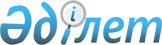 О внесении изменений и дополнения в решение Кызылординского областного маслихата от 12 декабря 2019 года № 374 "Об областном бюджете на 2020-2022 годы"
					
			С истёкшим сроком
			
			
		
					Решение Кызылординского областного маслихата от 31 марта 2020 года № 418. Зарегистрировано Департаментом юстиции Кызылординской области 3 апреля 2020 года № 7358. Прекращено действие в связи с истечением срока
      В соответствии с пунктом 4 статьи 106 кодекса Республики Казахстан от 4 декабря 2008 года "Бюджетный кодекс Республики Казахстан", подпунктом 1) пункта 1 статьи 6 Закона Республики Казахстан от 23 января 2001 года "О местном государственном управлении и самоуправлении в Республике Казахстан" Кызылординский областной маслихат РЕШИЛ:
      1. Внести в решение Кызылординского областного маслихата от 12 декабря 2019 года № 374 "Об областном бюджете на 2020-2022 годы" (зарегистрировано в Реестре государственной регистрации нормативных правовых актов за номером 7037, опубликовано 26 декабря 2019 года в Эталонном контрольном банке нормативных правовых актов Республики Казахстан) следующие изменения и дополнение:
      пункт 1 изложить в новой редакции: 
      "1. Утвердить областной бюджет на 2020-2022 годы согласно приложениям 1, 2 и 3 соответственно, в том числе на 2020 год в следующих объемах:
      1) доходы – 254 732 162,3 тысяч тенге, в том числе:
      налоговые поступления – 11 271 815,0 тысяч тенге;
      неналоговые поступления – 86 112,9 тысяч тенге; 
      поступления от продажи основного капитала – 8 925,0 тысяч тенге;
      поступления трансфертов – 243 365 309,4 тысяч тенге;
      2) затраты – 269 713 957,3 тысяч тенге;
      3) чистое бюджетное кредитование – 23 608 902,6 тысяч тенге;
      бюджетные кредиты – 27 774 269,6 тысяч тенге;
      погашение бюджетных кредитов – 4 165 367,0 тысяч тенге;
      4) сальдо по операциям с финансовыми активами – 850 294,0 тысяч тенге;
      приобретение финансовых активов – 850 294,0 тысяч тенге;
      поступления от продажи финансовых активов государства – 0;
      5) дефицит (профицит) бюджета – -39 440 991,6 тысяч тенге;
      6) финансирование дефицита (использование профицита) бюджета – 39 440 991,6 тысяч тенге.";
      пункт 10 изложить в новой редакции:
      "10. Утвердить резерв местного исполнительного органа области на 2020 год в сумме 900 265,4 тысяч тенге.";
      дополнить пунктом 10-1 нового содержания:
      "10-1. Одобрить заимствование местным исполнительным органом области на 2020 год выпуск государственных ценных бумаг для обращения на внутреннем рынке для финансирования Дорожной карты по развитию инфраструктуры и жилищно-коммунального хозяйства, благоустройству населенных пунктов обеспечивающих занятость населения и строительства жилья.";
      приложение 1 к указанному решению изложить в новой редакции согласно приложению к настоящему решению. 
      2. Настоящее решение вводится в действие с 1 января 2020 года и подлежит официальному опубликованию. Областной бюджет на 2020 год
					© 2012. РГП на ПХВ «Институт законодательства и правовой информации Республики Казахстан» Министерства юстиции Республики Казахстан
				
      Председатель внеочередной 43 сессииКызылординского областного маслихата

Ж. Ысқақ

      Секретарь Кызылординскогообластного маслихата

К. Бисенов
Приложение к решению Кызылординского областного маслихата от 31 марта 2020 года №418Приложение 1 к решению 40 сессии Кызылординского областного маслихата от "12" декабря 2019 года №374
Категория
Категория
Категория
Категория
Сумма, тысяч тенге
Класс
Класс
Класс
Сумма, тысяч тенге
Подкласс
Подкласс
Сумма, тысяч тенге
Наименование
Сумма, тысяч тенге
1. Доходы
254 732 162,3
1
Налоговые поступления
11 271 815,0
01
Подоходный налог
5 234 457,0
2
Индивидуальный подоходный налог
5 234 457,0
03
Социальный налог
4 898 498,0
1
Социальный налог
4 898 498,0
05
Внутренние налоги на товары, работы и услуги
1 138 860,0
3
Поступления за использование природных и других ресурсов
1 064 206,0
4
Сборы за ведение предпринимательской и профессиональной деятельности
74 654,0
2
Неналоговые поступления
86 112,9
01
Доходы от государственной собственности
61 800,0
1
Поступления части чистого дохода государственных предприятий
10 035,0
5
Доходы от аренды имущества, находящегося в государственной собственности
9 881,0
7
Вознаграждения по кредитам, выданным из государственного бюджета
41 884,0
06
Прочие неналоговые поступления
24 312,9
1
Прочие неналоговые поступления
24 312,9
3
Поступления от продажи основного капитала
8 925,0
01
Продажа государственного имущества, закрепленного за государственными учреждениями
8 925,0
1
Продажа государственного имущества, закрепленного за государственными учреждениями
8 925,0
4
Поступления трансфертов 
243 365 309,4
01
Трансферты из нижестоящих органов государственного управления
1 083 492,4
2
Трансферты из районных (городских) бюджетов
1 083 492,4
02
Трансферты из вышестоящих органов государственного управления
242 281 817,0
1
Трансферты из республиканского бюджета
242 281 817,0
Функциональная группа
Функциональная группа
Функциональная группа
Функциональная группа
Администратор бюджетных программ
Администратор бюджетных программ
Администратор бюджетных программ
Программа
Программа
Наименование
2. Затраты
269 713 957,3
01
Государственные услуги общего характера
3 794 012,0
110
Аппарат маслихата области
70 599,0
001
Услуги по обеспечению деятельности маслихата области
66 926,0
003
Капитальные расходы государственного органа
3 673,0
120
Аппарат акима области
1 862 952,0
001
Услуги по обеспечению деятельности акима области
1 499 508,0
007
Капитальные расходы подведомственных государственных учреждений и организаций
208 823,0
009
Обеспечение и проведение выборов акимов городов районного значения, сел, поселков, сельских округов
19 972,0
013
Обеспечение деятельности Ассамблеи народа Казахстана области
134 649,0
257
Управление финансов области
126 600,0
001
Услуги по реализации государственной политики в области исполнения местного бюджета и управления коммунальной собственностью
125 117,0
009
Приватизация, управление коммунальным имуществом, постприватизационная деятельность и регулирование споров, связанных с этим
1 483,0
258
Управление экономики и бюджетного планирования области
228 180,0
001
Услуги по реализации государственной политики в области формирования и развития экономической политики, системы государственного планирования 
172 310,0
061
Экспертиза и оценка документации по вопросам бюджетных инвестиций и государственно-частного партнерства, в том числе концессии
55 870,0
263
Управление внутренней политики области
174 083,0
078
Изучение и анализ религиозной ситуации в регионе
174 083,0
282
Ревизионная комиссия области
250 280,0
001
Услуги по обеспечению деятельности ревизионной комиссии области 
247 620,0
003
Капитальные расходы государственного органа
2 660,0
288
Управление строительства, архитектуры и градостроительства области
804 197,0
061
Развитие объектов государственных органов
804 197,0
289
Управление предпринимательства и туризма области
154 965,0
001
Услуги по реализации государственной политики на местном уровне в области развития предпринимательства и туризма 
150 912,0
032
Капитальные расходы подведомственных государственных учреждений и организаций
4 053,0
718
Управление государственных закупок области
66 010,0
001
Услуги по реализации государственной политики в области государственных закупок на местном уровне
66 010,0
730
Управление по обеспечению деятельности специального представителя Президента Республики Казахстан на комплексе "Байконур" 
56 146,0
001
Услуги по обеспечению деятельности специального представителя Президента Республики Казахстан на комплексе "Байконур"
56 146,0
02
Оборона
1 934 006,9
296
Управление по мобилизационной подготовке области
1 829 006,9
001
Услуги по реализации государственной политики на местном уровне в области мобилизационной подготовки 
64 421,0
003
Мероприятия в рамках исполнения всеобщей воинской обязанности
11 426,0
005
Мобилизационная подготовка и мобилизация областного масштаба
222 277,0
007
Подготовка территориальной обороны и территориальная оборона областного масштаба
115 726,0
014
Предупреждение и ликвидация чрезвычайных ситуаций областного масштаба
1 415 156,9
287
Территориальный орган, уполномоченных органов в области чрезвычайных ситуаций природного и техногенного характера, гражданской обороны, финансируемый из областного бюджета
105 000,0
002
Капитальные расходы территориального органа и подведомственных государственных учреждений
105 000,0
03
Общественный порядок, безопасность, правовая, судебная, уголовно-исполнительная деятельность
7 647 054,0
252
Исполнительный орган внутренних дел, финансируемый из областного бюджета
7 439 257,0
001
Услуги по реализации государственной политики в области обеспечения охраны общественного порядка и безопасности на территории области
6 093 854,0
003
Поощрение граждан, участвующих в охране общественного порядка
3 065,0
006
Капитальные расходы государственного органа
1 342 338,0
288
Управление строительства, архитектуры и градостроительства области
207 797,0
053
Строительство объектов общественного порядка и безопасности
207 797,0
04
Образование
52 494 540,5
120
Аппарат акима области
32 395,0
019
Обучение участников избирательного процесса
32 395,0
253
Управление здравоохранения области
770 348,0
003
Повышение квалификации и переподготовка кадров
98 640,0
043
Подготовка специалистов в организациях технического и профессионального, послесреднего образования
595 265,0
057
Подготовка специалистов с высшим, послевузовским образованием и оказание социальной поддержки обучающимся
76 443,0
261
Управление образования области
42 844 734,0
001
Услуги по реализации государственной политики на местном уровне в области образования 
231 404,0
003
Общеобразовательное обучение по специальным образовательным учебным программам
1 267 960,0
004
Информатизация системы образования в областных государственных учреждениях образования 
12 593,0
005
Приобретение и доставка учебников, учебно-методических комплексов для областных государственных учреждений образования
19 693,0
006
Общеобразовательное обучение одаренных детей в специализированных организациях образования
1 463 058,0
007
Проведение школьных олимпиад, внешкольных мероприятий и конкурсов областного масштаба
518 464,0
012
Реабилитация и социальная адаптация детей и подростков с проблемами в развитии
383 262,0
019
Присуждение грантов областным государственным учреждениям образования за высокие показатели работы
17 091,0
025
Подготовка специалистов в организациях послесреднего образования
8 599 990,0
029
Методическая работа
168 513,0
052
Повышение квалификации, подготовка и переподготовка кадров в рамках Государственной программы развития продуктивной занятости и массового предпринимательства на 2017 – 2021 годы "Еңбек"
1 559 592,0
057
Подготовка специалистов с высшим, послевузовским образованием и оказание социальной поддержки обучающимся
114 458,0
067
Капитальные расходы подведомственных государственных учреждений и организаций
3 284 831,0
113
Целевые текущие трансферты нижестоящим бюджетам
25 203 825,0
285
Управление физической культуры и спорта области
4 165 292,4
006
Дополнительное образование для детей и юношества по спорту
3 697 031,4
007
Общеобразовательное обучение одаренных в спорте детей в специализированных организациях образования
468 261,0
288
Управление строительства, архитектуры и градостроительства области
4 681 771,1
011
Строительство и реконструкция объектов дошкольного воспитания и обучения
470 198,0
012
Строительство и реконструкция объектов начального, основного среднего и общего среднего образования
3 859 741,1
069
Строительство и реконструкция объектов дополнительного образования
351 832,0
05
Здравоохранение
7 702 597,4
253
Управление здравоохранения области
5 399 231,4
001
Услуги по реализации государственной политики на местном уровне в области здравоохранения
203 029,0
006
Услуги по охране материнства и детства
213 108,0
007
Пропаганда здорового образа жизни
199 885,0
008
Реализация мероприятий по профилактике и борьбе со СПИД в Республике Казахстан
158 871,0
016
Обеспечение граждан бесплатным или льготным проездом за пределы населенного пункта на лечение
57 317,0
018
Информационно-аналитические услуги в области здравоохранения
26 099,0
023
Социальная поддержка медицинских и фармацевтических работников, направленных для работы в сельскую местность
26 590,0
027
Централизованный закуп и хранение вакцин и других медицинских иммунобиологических препаратов для проведения иммунопрофилактики населения
1 734 327,0
029
Областные базы специального медицинского снабжения
47 931,0
033
Капитальные расходы медицинских организаций здравоохранения
1 242 690,7
039
Оказание амбулаторно-поликлинических услуг и медицинских услуг субъектами сельского здравоохранения, за исключением оказываемой за счет средств республиканского бюджета, и оказание услуг Call-центрами
277 931,0
041
Дополнительное обеспечение гарантированного объема бесплатной медицинской помощи по решению местных представительных органов областей
853 618,7
042
Проведение медицинской организации мероприятий, снижающих половое влечение, осуществляемые на основании решения суда
995,0
050
Возмещение лизинговых платежей по санитарному транспорту, приобретенных на условиях финансового лизинга
356 839,0
288
Управление строительства, архитектуры и градостроительства области
2 303 366,0
038
Строительство и реконструкция объектов здравоохранения
2 303 366,0
06
Социальная помощь и социальное обеспечение
16 560 096,0
256
Управление координации занятости и социальных программ области
16 162 221,0
001
Услуги по реализации государственной политики на местном уровне в области обеспечения занятости и реализации социальных программ для населения
125 572,0
002
Предоставление специальных социальных услуг для престарелых и инвалидов в медико-социальных учреждениях (организациях) общего типа, в центрах оказания специальных социальных услуг, в центрах социального обслуживания
364 548,0
003
Социальная поддержка инвалидов
1 329 691,0
013
Предоставление специальных социальных услуг для инвалидов с психоневрологическими заболеваниями, в психоневрологических медико-социальных учреждениях (организациях), в центрах оказания специальных социальных услуг, в центрах социального обслуживания
1 099 628,0
014
Предоставление специальных социальных услуг для престарелых, инвалидов, в том числе детей-инвалидов, в реабилитационных центрах
432 552,0
015
Предоставление специальных социальных услуг для детей-инвалидов с психоневрологическими патологиями в детских психоневрологических медико-социальных учреждениях (организациях), в центрах оказания специальных социальных услуг, в центрах социального обслуживания
486 111,0
018
Размещение государственного социального заказа в неправительственных организациях
221 750,0
019
Реализация текущих мероприятий, направленных на развитие рынка труда в рамках Государственной программы развития продуктивной занятости и массового предпринимательства на 2017 – 2021 годы "Еңбек"
3 968,0
046
Обеспечение прав и улучшение качества жизни инвалидов в Республике Казахстан 
7 804,0
053
Услуги по замене и настройке речевых процессоров к кохлеарным имплантам
103 845,0
067
Капитальные расходы подведомственных государственных учреждений и организаций
53 054,0
084
Проведение мероприятий, посвященных 75-летию Победы в Великой Отечественной войне
4 944,0
113
Целевые текущие трансферты нижестоящим бюджетам
11 928 754,0
261
Управление образования области
277 973,0
015
Социальное обеспечение сирот, детей, оставшихся без попечения родителей
204 837,0
037
Социальная реабилитация
73 136,0
263
Управление внутренней политики области
48 535,0
077
Обеспечение прав и улучшение качества жизни инвалидов в Республике Казахстан
48 535,0
295
Управление по контролю в сфере труда области
71 367,0
001
Услуги по реализации государственной политики в области регулирования трудовых отношений на местном уровне
71 367,0
07
Жилищно-коммунальное хозяйство
20 971 734,0
279
Управление энергетики и жилищно-коммунального хозяйства области
14 853 943,0
001
Услуги по реализации государственной политики на местном уровне в области энергетики и жилищно-коммунального хозяйства
161 183,0
010
Целевые трансферты на развитие районным (городов областного значения) бюджетам на развитие системы водоснабжения и водоотведения
761 290,0
030
Целевые трансферты на развитие районным (городов областного значения) бюджетам на развитие системы водоснабжения и водоотведения в сельских населенных пунктах
1 839 895,0
032
Субсидирование стоимости услуг по подаче питьевой воды из особо важных групповых и локальных систем водоснабжения, являющихся безальтернативными источниками питьевого водоснабжения
3 273 927,0
038
Развитие коммунального хозяйства
6 155 409,1
067
Капитальные расходы подведомственных государственных учреждений и организаций
2 051 914,9
113
Целевые текущие трансферты нижестоящим бюджетам
178 343,0
114
Целевые трансферты на развитие нижестоящим бюджетам
431 981,0
288
Управление строительства, архитектуры и градостроительства области
6 117 791,0
014
Целевые трансферты на развитие районным (городов областного значения) бюджетам на строительство и (или) реконструкцию жилья коммунального жилищного фонда
6 117 089,0
030
Развитие коммунального хозяйства
702,0
08
Культура, спорт, туризм и информационное пространство
13 040 678,1
263
Управление внутренней политики области
1 149 355,0
001
Услуги по реализации государственной внутренней политики на местном уровне 
231 704,0
007
Услуги по проведению государственной информационной политики 
823 491,0
010
Развитие государственного языка и других языков народа Казахстана
82 374,0
032
Капитальные расходы подведомственных государственных учреждений и организаций
11 786,0
273
Управление культуры, архивов и документации области
3 197 771,1
001
Услуги по реализации государственной политики на местном уровне в области культуры и управления архивным делом
79 725,0
005
Поддержка культурно-досуговой работы
219 429,0
007
Обеспечение сохранности историко-культурного наследия и доступа к ним
628 942,0
008
Поддержка театрального и музыкального искусства
853 545,0
009
Обеспечение функционирования областных библиотек
252 912,0
010
Обеспечение сохранности архивного фонда
315 967,0
032
Капитальные расходы подведомственных государственных учреждений и организаций
328 245,1
113
Целевые текущие трансферты нижестоящим бюджетам
519 006,0
283
Управление по вопросам молодежной политики области
360 073,0
001
Услуги по реализации молодежной политики на местном уровне
26 229,0
005
Реализация мероприятий в сфере молодежной политики
242 004,0
113
Целевые текущие трансферты нижестоящим бюджетам
91 840,0
285
Управление физической культуры и спорта области
5 510 156,4
001
Услуги по реализации государственной политики на местном уровне в сфере физической культуры и спорта
333 543,0
002
Проведение спортивных соревнований на областном уровне
151 884,0
003
Подготовка и участие членов областных сборных команд по различным видам спорта на республиканских и международных спортивных соревнованиях
4 885 117,0
032
Капитальные расходы подведомственных государственных учреждений и организаций
138 612,4
114
Целевые трансферты на развитие нижестоящим бюджетам
1 000,0
288
Управление строительства, архитектуры и градостроительства области
2 203 497,6
024
Развитие объектов спорта
935 213,9
027
Развитие объектов культуры
1 268 283,7
289
Управление предпринимательства и туризма области
4 389,0
010
Регулирование туристской деятельности
4 389,0
743
Управление цифровых технологий области 
615 436,0
001
Услуги по реализации государственной политики на местном уровне в области информатизации, оказания государственных услуг и проектного управления области 
123 196,0
008
Обеспечение деятельности государственного учреждения "Центр информационных технологий"
492 240,0
09
Топливно-энергетический комплекс и недропользование
7 534 478,9
279
Управление энергетики и жилищно-коммунального хозяйства области
7 534 478,9
007
Развитие теплоэнергетической системы
924 182,0
071
Развитие газотранспортной системы
6 578 500,9
081
Организация и проведение поисково-разведочных работ на подземные воды для хозяйственно-питьевого водоснабжения населенных пунктов
31 796,0
10
Сельское, водное, лесное, рыбное хозяйство, особо охраняемые природные территории, охрана окружающей среды и животного мира, земельные отношения
16 857 953,8
251
Управление земельных отношений области
49 042,0
001
Услуги по реализации государственной политики в области регулирования земельных отношений на территории области
49 042,0
254
Управление природных ресурсов и регулирования природопользования области
3 212 579,8
001
Услуги по реализации государственной политики в сфере охраны окружающей среды на местном уровне
101 296,0
002
Установление водоохранных зон и полос водных объектов
6 877,0
003
Обеспечение функционирования водохозяйственных сооружений, находящихся в коммунальной собственности
27 913,0
004
Восстановление особо аварийных водохозяйственных сооружений и гидромелиоративных систем
15 426,0
005
Охрана, защита, воспроизводство лесов и лесоразведение
1 215 146,0
006
Охрана животного мира
1 387,0
008
Мероприятия по охране окружающей среды
566 044,8
013
Капитальные расходы государственного органа
18 291,0
022
Развитие объектов охраны окружающей среды
1 150 000,0
114
Целевые трансферты на развитие нижестоящим бюджетам 
110 199,0
255
Управление сельского хозяйства области
12 277 922,0
001
Услуги по реализации государственной политики на местном уровне в сфере сельского хозяйства
145 968,0
002
Субсидирование развития семеноводства
138 600,0
006
Субсидирование производства приоритетных культур
1 374 190,0
008
Субсидирование стоимости пестицидов, биоагентов (энтомофагов), предназначенных для проведения обработки против вредных и особо опасных вредных организмов с численностью выше экономического порога вредоносности и карантинных объектов
552 382,0
014
Субсидирование стоимости услуг по доставке воды сельскохозяйственным товаропроизводителям
435 857,0
018
Обезвреживание пестицидов 
2 177,0
019
Услуги по распространению и внедрению инновационного опыта
48 077,0
029
Мероприятия по борьбе с вредными организмами сельскохозяйственных культур
93 765,0
034
Cубсидирование повышения продуктивности и качества товарного рыбоводства
4 200,0
035
Формирование региональных стабилизационных фондов продовольственных товаров
776 031,0
045
Определение сортовых и посевных качеств семенного и посадочного материала
32 734,0
046
Государственный учет и регистрация тракторов, прицепов к ним, самоходных сельскохозяйственных, мелиоративных и дорожно-строительных машин и механизмов
409,0
047
Субсидирование стоимости удобрений (за исключением органических)
1 858 362,0
050
Возмещение части расходов, понесенных субъектом агропромышленного комплекса, при инвестиционных вложениях
1 693 848,0
051
Субсидирование в рамках гарантирования и страхования займов субъектов агропромышленного комплекса
17 581,0
053
Субсидирование развития племенного животноводства, повышение продуктивности и качества продукции животноводства
2 432 139,0
054
Субсидирование заготовительным организациям в сфере агропромышленного комплекса суммы налога на добавленную стоимость, уплаченного в бюджет, в пределах исчисленного налога на добавленную стоимость
15 233,0
056
Субсидирование ставок вознаграждения при кредитовании, а также лизинге на приобретение сельскохозяйственных животных, техники и технологического оборудования
2 417 107,0
059
Субсидирование затрат ревизионных союзов сельскохозяйственных кооперативов на проведение внутреннего аудита сельскохозяйственных кооперативов
19 325,0
060
Частичное гарантирование по микрокредитам в рамках Государственной программы развития продуктивной занятости и массового предпринимательства на 2017 – 2021 годы "Еңбек"
190 506,0
061
Субсидирование операционных затрат микрофинансовых организаций в рамках Государственной программы развития продуктивной занятости и массового предпринимательства на 2017 – 2021 годы "Еңбек"
29 431,0
719
Управление ветеринарии области
1 253 006,0
001
Услуги по реализации государственной политики на местном уровне в сфере ветеринарии 
98 023,0
003
Капитальные расходы государственного органа
18 961,0
008
Организация строительства, реконструкции скотомогильников (биотермических ям) и обеспечение их содержания
2 100,0
009
Организация санитарного убоя больных животных
12 248,0
010
Организация отлова и уничтожения бродячих собак и кошек
53 997,0
011
Возмещение владельцам стоимости обезвреженных (обеззараженных) и переработанных без изъятия животных, продукции и сырья животного происхождения, представляющих опасность для здоровья животных и человека
21 560,0
012
Проведения ветеринарных мероприятий по профилактике и диагностике энзоотических болезней животных
68 073,0
013
Проведение мероприятий по идентификации сельскохозяйственных животных
23 275,0
014
Провдение противоэпизоотических мероприятий
729 551,0
028
Услуги по транспортировке ветеринарных препаратов до пункта временного хранения
3 545,0
030
Централизованный закуп ветеринарных препаратов по профилактике и диагностике энзоотических болезней животных, услуг по их профилактике и диагностике, организация их хранения и транспортировки (доставки) 
215 756,0
031
Централизованный закуп изделий и атрибутов ветеринарного назначения для проведения идентификации сельскохозяйственных животных, ветеринарного паспорта на животное и их транспортировка (доставка) 
5 917,0
725
Управление по контролю за использованием и охраной земель области
65 404,0
001
Услуги по реализации государственной политики на местном уровне в сфере контроля за использованием и охраной земель
65 404,0
11
Промышленность, архитектурная, градостроительная и строительная деятельность
4 289 233,0
288
Управление строительства, архитектуры и градостроительства области
4 206 684,0
001
Услуги по реализации государственной политики в области строительства, архитектуры и градостроительства на местном уровне
119 938,0
114
Целевые трансферты на развитие нижестоящим бюджетам
4 086 746,0
724
Управление государственного архитектурно-строительного контроля области
82 549,0
001
Услуги по реализации государственной политики на местном уровне в сфере государственного архитектурно-строительного контроля
82 549,0
12
Транспорт и коммуникации
10 568 500,9
268
Управление пассажирского транспорта и автомобильных дорог области
10 568 500,9
001
Услуги по реализации государственной политики на местном уровне в области транспорта и коммуникаций 
68 529,0
002
Развитие транспортной инфраструктуры
1 346 246,0
003
Обеспечение функционирования автомобильных дорог
157 737,0
005
Субсидирование пассажирских перевозок по социально значимым межрайонным (междугородним) сообщениям
182 547,0
025
Капитальный и средний ремонт автомобильных дорог областного значения и улиц населенных пунктов
963 532,9
028
Реализация приоритетных проектов транспортной инфраструктуры
2 550 713,0
113
Целевые текущие трансферты нижестоящим бюджетам
4 090 759,0
114
Целевые трансферты на развитие нижестоящим бюджетам
1 208 437,0
13
Прочие
8 416 102,4
253
Управление здравоохранения области
747 021,0
096
Выполнение государственных обязательств по проектам государственно-частного партнерства
747 021,0
254
Управление природных ресурсов и регулирования природопользования области
242 949,0
096
Выполнение государственных обязательств по проектам государственно-частного партнерства
242 949,0
256
Управление координации занятости и социальных программ области
137 472,0
096
Выполнение государственных обязательств по проектам государственно-частного партнерства 
137 472,0
257
Управление финансов области
900 265,4
012
Резерв местного исполнительного органа области
900 265,4
258
Управление экономики и бюджетного планирования области
125 160,0
003
Разработка или корректировка, а также проведение необходимых экспертиз технико-экономических обоснований местных бюджетных инвестиционных проектов и конкурсных документаций проектов государственно-частного партнерства, концессионных проектов, консультативное сопровождение проектов государственно-частного партнерства и концессионных проектов
125 160,0
261
Управление образования области
1 116 979,0
096
Выполнение государственных обязательств по проектам государственно-частного партнерства 
1 116 979,0
268
Управление пассажирского транспорта и автомобильных дорог области
37 635,0
096
Выполнение государственных обязательств по проектам государственно-частного партнерства 
37 635,0
273
Управление культуры, архивов и документации области
53 793,0
096
Выполнение государственных обязательств по проектам государственно-частного партнерства 
53 793,0
279
Управление энергетики и жилищно-коммунального хозяйства области
1 569 914,0
037
Развитие инженерной инфраструктуры в рамках Государственной программы развития регионов до 2025 года
120 775,0
052
Целевые трансферты на развитие районным (городов областного значения) бюджетам на развитие индустриальной инфраструктуры в рамках Государственной программы поддержки и развития бизнеса "Дорожная карта бизнеса-2020"
751 861,0
096
Выполнение государственных обязательств по проектам государственно-частного партнерства 
697 278,0
280
Управление индустриально-инновационного развития области
114 565,0
001
Услуги по реализации государственной политики на местном уровне в области развития индустриально-инновационной деятельности
114 565,0
285
Управление физической культуры и спорта области
156 095,0
096
Выполнение государственных обязательств по проектам государственно-частного партнерства 
156 095,0
288
Управление строительства, архитектуры и градостроительства области
1 377 526,0
051
Развитие индустриальной инфраструктуры в рамках Государственной программы поддержки и развития бизнеса "Дорожная карта бизнеса 2020"
1 261 317,0
096
Выполнение государственных обязательств по проектам государственно-частного партнерства 
116 209,0
289
Управление предпринимательства и туризма области
1 752 397,0
005
Поддержка частного предпринимательства в рамках Государственной программы поддержки и развития бизнеса "Дорожная карта бизнеса 2025"
10 500,0
006
Субсидирование процентной ставки по кредитам в рамках Государственной программы поддержки и развития бизнеса "Дорожная карта бизнеса 2025"
1 439 411,0
008
Поддержка предпринимательской деятельности 
3 686,0
015
Частичное гарантирование кредитов малому и среднему бизнесу в рамках Государственной программы поддержки и развития бизнеса "Дорожная карта бизнеса 2025"
240 000,0
027
Частичное гарантирование по микрокредитам в рамках Государственной программы развития продуктивной занятости и массового предпринимательства на 2017 – 2021 годы "Еңбек"
37 800,0
082
Предоставление государственных грантов молодым предпринимателям для реализации новых бизнес-идей в рамках Государственной программы поддержки и развития бизнеса "Дорожная карта бизнеса-2025"
21 000,0
743
Управление цифровых технологий области 
84 331,0
096
Выполнение государственных обязательств по проектам государственно-частного партнерства 
84 331,0
14
Обслуживание долга
29 677,0
257
Управление финансов области
29 677,0
004
Обслуживание долга местных исполнительных органов 
21 925,0
016
Обслуживание долга местных исполнительных органов по выплате вознаграждений и иных платежей по займам из республиканского бюджета
7 752,0
15
Трансферты
97 873 292,4
257
Управление финансов области
97 873 292,4
007
Субвенции
96 639 278,0
011
Возврат неиспользованных (недоиспользованных) целевых трансфертов
451 728,8
053
Возврат сумм неиспользованных (недоиспользованных) целевых трансфертов, выделенных из республиканского бюджета за счет целевого трансферта из Национального фонда Республики Казахстан
782 285,6
3. Чистое бюджетное кредитование
23 608 902,6
Бюджетные кредиты
27 774 269,6
06
Социальная помощь и социальное обеспечение
12 014 271,6
261
Управление образования области
2 788 324,9
088
Кредитование районных (городов областного значения) бюджетов для финансирования мер в рамках Дорожной карты занятости
2 788 324,9
273
Управление культуры, архивов и документации области
170 644,6
088
Кредитование районных (городов областного значения) бюджетов для финансирования мер в рамках Дорожной карты занятости
170 644,6
279
Управление энергетики и жилищно-коммунального хозяйства области
3 520 721,6
088
Кредитование районных (городов областного значения) бюджетов для финансирования мер в рамках Дорожной карты занятости
3 520 721,6
268
Управление пассажирского транспорта и автомобильных дорог области
2 341 894,5
088
Кредитование районных (городов областного значения) бюджетов для финансирования мер в рамках Дорожной карты занятости
2 341 894,5
288
Управление строительства, архитектуры и градостроительства области
3 192 686,0
088
Кредитование районных (городов областного значения) бюджетов для финансирования мер в рамках Дорожной карты занятости
3 192 686,0
07
Жилищно-коммунальное хозяйство
10 155 922,0
279
Управление энергетики и жилищно-коммунального хозяйства области
3 043 284,0
048
Кредитование на реконструкцию и строительство систем тепло-, водоснабжения и водоотведения
963 834,0
087
Кредитование районных (городов областного значения) бюджетов на проведение капитального ремонта общего имущества объектов кондоминимумов
2 079 450,0
288
Управление строительства, архитектуры и градостроительства области
7 112 638,0
009
Кредитование районных (городов областного значения) бюджетов на проектирование и (или) строительство жилья
7 112 638,0
10
Сельское, водное, лесное, рыбное хозяйство, особо охраняемые природные территории, охрана окружающей среды и животного мира, земельные отношения
5 354 076,0
255
Управление сельского хозяйства области
3 103 376,0
037
Предоставление бюджетных кредитов для содействия развитию предпринимательства в рамках Государственной программы развития продуктивной занятости и массового предпринимательства на 2017 – 2021 годы "Еңбек"
3 103 376,0
258
Управление экономики и бюджетного планирования области
2 250 700,0
007
Бюджетные кредиты местным исполнительным органам для реализации мер социальной поддержки специалистов
2 250 700,0
13
Прочие
250 000,0
289
Управление предпринимательства и туризма области
250 000,0
069
Кредитование на содействие развитию предпринимательства в областных центрах и моногородах
250 000,0
5
Погашение бюджетных кредитов
4 165 367,0
01
Погашение бюджетных кредитов
4 165 367,0
1
Погашение бюджетных кредитов, выданных из государственного бюджета
4 165 367,0
4. Сальдо по операциям с финансовыми активами
850 294,0
Приобретение финансовых активов
850 294,0
13
Прочие
850 294,0
254
Управление природных ресурсов и регулирования природопользования области
58 437,0
065
Формирование или увеличение уставного капитала юридических лиц
58 437,0
279
Управление энергетики и жилищно-коммунального хозяйства области
791 857,0
065
Формирование или увеличение уставного капитала юридических лиц
791 857,0
5. Дефицит (профицит) бюджета
-39 440 991,6
6. Финансирование дефицита (использование профицита) бюджета
39 440 991,6
7
Поступление займов
41 317 360,0
01
Внутренние государственные займы
41 317 360,0
1
Государственные эмиссионные ценные бумаги
32 670 000,0
2
Договоры займа
8 647 360,0
16
Погашение займов
3 772 178,0
257
Управление финансов области
3 772 178,0
008
Погашение долга местного исполнительного органа
2 115 848,0
015
Погашение долга местного исполнительного органа перед вышестоящим бюджетом
1 656 330,0
8
Используемые остатки бюджетных средств
1 895 809,6
01
Остатки бюджетных средств
1 895 810
1
Свободные остатки бюджетных средств
1 895 810